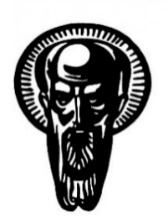 TO THE HEAD OF DEPARTMENT        „…………………….“APPLICATION FORM  ………………………………………………..….,(PhD student's full name)Full-time/ part-time / individual form of studyPhD student in  doctoral programme „..............................................“, Higher  education аrea  …………………DEAR MR. / MRS.  HEAD OF DEPARTMENT,I kindly ask to be admitted to preliminary discussion of my PhD thesis titled „……………………………………………………………………………………………..….“.I attach the following documents:1. PhD thesis in 2 hard copies and in pdf  digital form; 2. Abstract in 2 hard copies and in pdf  digital form; 3. A similarity report from the plagiarism online checker  of the Sofia University, confirmed by the supervisor;4. Rector's order for enrolment in the PhD programme;5. Rector's order for completion of studies with the right to defence; 6. Certificate of passing the examinations from the individual plan; 7. A statement of compliance with the national minimum requirements for the PhD in the relevant scientific field in 5 copies, verified and confirmed by the supervisor.								Yours sincerely:…………………(PhD student's full name)Notes: 1. The application form shall be submitted no later than 14 days before the date of  the preliminary discussion of the PhD thesis by the departmental council for;2. The documents referred to in items 4 - 6 shall be obtained ex officio from the PhD students inspector and attached to the application form.SOFIA UNIVERSITY „ST. KLIMENT OHRIDSKI“FACULTY OF EDUCATIONAL STUDIES AND THE ARTS